PENGARUH PEMANFAATAN MEDIA INTERNET SEBAGAI SUMBER PEMBELAJARAN TERHADAP HASIL BELAJAR KELAS VIIIPADA MATA PELAJARAN IPS TERPADU DI SMP NEGERI 1 PRAMBANAN KLATENSKRIPSIDiajukanKepadaFakultasEkonomiUniversitasNegeriYogyakartauntukMemenuhiSebagianPersyaratangunaMemperolehGelarSarjanaPendidikan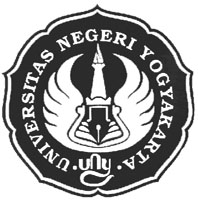 Disusunoleh:Duwi Susanto05404244004JURUSAN PENDIDIKAN EKONOMIFAKULTAS EKONOMIUNIVERSITAS NEGERI YOGYAKARTA2012PERSETUJUANSkripsi yang berjudul:”Pengaruh Pemanfaatan Media Internet Sebagai Sumber Pembelajaran Terhadap Hasil Belajar Kelas VIIIPada Mata Pelajaran IPS Terpadu Di SMP Negeri 1 Prambanan Klaten”yang disusun oleh Duwi Susanto, NIM. 05404244005ini telah disetujui oleh pembimbing untuk diujikan.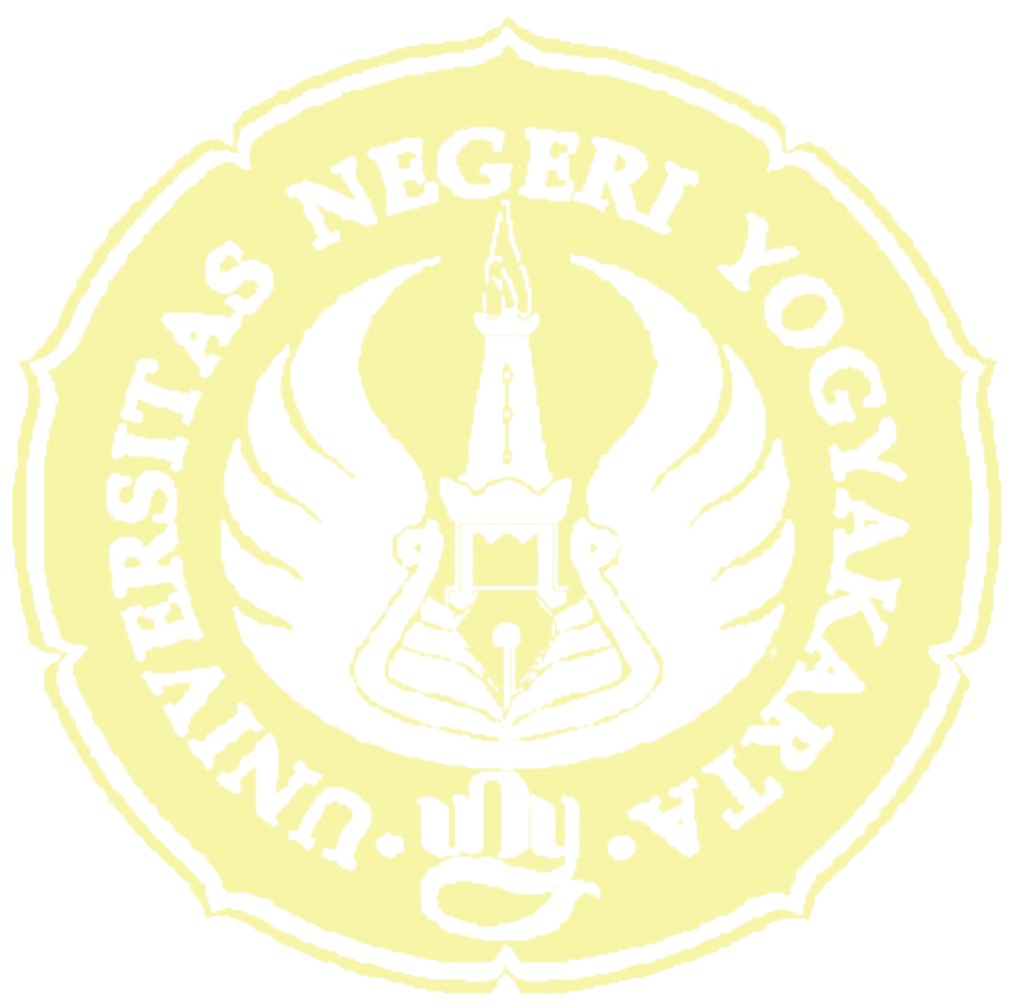 Yogyakarta,   Agustus 2012Dosen Pembimbing   Ali Muhson, M.Pd	NIP. 19681112199903 1 003 PENGESAHANSkripsi yang berjudul:”Pengaruh Pemanfaatan Media Internet Sebagai Sumber Pembelajaran Terhadap Hasil Belajar Kelas VIII Pada Mata Pelajaran IPS Terpadu Di SMP Negeri 1 Prambanan Klaten”yang disusun oleh Duwi Susanto, NIM. 05404244005ini telahdipertahankan di Depan Dewan Penguji pada tanggal 16 Agustus 2012 dan dinyatakan lulusDEWAN PENGUJIYogyakarta,     Agustus  2012Fakultas Ekonomi  Dekan,             Dr. Sugiharsono, M.Si        NIP. 19550328 198303 1 002HALAMAN PERNYATAANYang bertanda tangan di bawah ini, saya :Nama	: Duwi SusantoNIM	: 05404244004Fakultas	: Fakultas EkonomiJudul Skripsi	:	”Pengaruh Pemanfaatan Media Internet Sebagai Sumber Pembelajaran Terhadap Hasil Belajar Kelas VIII Pada Mata Pelajaran IPS Terpadu Di SMP Negeri 1 Prambanan Klaten”	Menyatakan bahwa karya ilmiah ini adalah hasil pekerjaan saya dan sepanjangpengetahuan saya tidak berisi materi yang dipublikasikan/ditulis oleh orang lain atau telah dipergunakan sebagai persyaratan penyelesaian studi di perguruan tinggi lain, kecuali pada bagian-bagian tertentu yang saya ambil sebagai acuan. Apabila terbukti pernyataan ini tidak benar, sepenuhnya menjadi tanggung jawab saya.Yogyakarta,     Agustus  2012Yang menyatakan,Duwi Susanto						NIM.05404244005MOTTO”Tidak semua yang anda hadapi akan berubah, tetapi semuaTidak akan berubah jika tidak anda hadapi”.(Helmy Yahya: Great Spirit For Succes)Pengalaman adalah apa yang kamu peroleh saat kamu tidak memperoleh apa yang kamu inginkan(Dan Stanford)“Jangan tunda sampai besok apa yang semestinya bisa dikerjakan hari ini” “Tiada kata gagal selain dalam berhenti berusaha” (Elbert Hubbard)PERSEMBAHANTanpa mengurangi rasa syukurku kepada Tuhan YME,“ Kupersembahkan karya sederhana inisebagai ungkapan rasa bakti dan terimakasihku yang tulusUntuk :Ibu dan Bapak tercinta,yang tiada surut mendidik dan memberi kasih sayangnyadengan tulus ikhlas serta selalu mengiringi setiap langkahku dengan do’a.PENGARUH PEMANFAATAN MEDIA INTERNET SEBAGAI SUMBER PEMBELAJARAN TERHADAP HASIL BELAJAR KELAS VIII PADA MATA PELAJARAN IPS TERPADU DI SMP NEGERI 1 PRAMBANAN KLATENOleh :Duwi SusantoNIM.05404244005ABSTRAKPenelitian ini bertujuan untuk mengetahui pemanfaatan media internet sebagai sumber pembelajaran siswa kelas  VIII di SMP Negeri 1 Prambanan Klaten dan pengaruhnya terhadap hasil belajar kelas VIII di SMP Negeri 1 Prambanan Klaten.Jenis penelitian ini adalah penelitian deskriptif dengan pendekatan kuantitatif. Populasi dalam penelitian ini adalah seluruh siswa kelas VIII SMP Negeri 1 Prambanan Klaten yang berjumlah 232 siswa dengan sampel berjumlah 146 siswa. Teknik pengumpulan data dilakukan dengan metode angket dan dokumentasi. Teknik analisis data yang digunakan adalah teknik analisis deskriptif dan pengajuan hipotesis.Hasil penelitian menunjukkan bahwa pemanfaatan media internet sebagai sumber pembelajaran siswa kelas VIII di SMP Negeri 1 Prambanan Klaten sangat tinggi. Hasil belajar siswa kelas VIII di SMP Negeri 1 Prambanan Klaten sudah memenuhi kriteria ketuntasan yaitu 70. Tidak terdapat pengaruh yang signifikan pemanfaatan media internet sebagai sumber pembelajaran terhadap hasil belajar siswa kelas VIII di SMP Negeri 1 Prambanan Klaten, dengan regresi sederhana sebesar 0,014 sedangkan harga t hitung adalah sebesar -0,172 dengan p=0,863KATA PENGANTARPuji syukur kehadiran Allah yang telah melimpahkan rahmat dan hidayah-Nya, serta yang telah memberikan kekuatan dan petunjuk kepada penulis sehingga pada akhirnya dapat menyelesaikan skripsi ini dengan baik. Salawat serta salam semoga tansah tercurahkan kepada baginda Rosulullah SAW, keluarga sahabat dan para pengikutnya. Semoga kita mendapat safaat beliau kelak. Amin. Dengan segala kemampuan dan kemauan yang dimiliki, Alhamdulilah penulis dapat menyelesaikan penulisan skripsi dengan judul “Pengaruh Pemanfaatan Media Internet Sebagai Sumber PembelajaranTerhadap Hasil Belajar Siswa Kelas VIII Di SMP Negeri 1 Prambanan Klaten”. Penulis menyadari bahwa terselesainya laporan ini tidak lepas dari bantuan berbagai pihak, maka perkenankanlah dalam kesempatan ini penulis menyampaikan ucapan terima kasih kepada:Bapak Prof. Dr. Rochmad Wahab, M.Pd, MA selaku Rektor Universitas Negeri Yogyakarta yang telah mengijinkan untuk menggunakan fasilitas selama penulis belajar sehingga dapat menyelesaikan skripsi ini.Bapak Dr. Sugiharsono, M.Si, selaku Dekan FE UNY yang telah memberikan ijin penelitian.Ibu Daru Wahyuni, M.Si, selaku Ketua Jurusan Program Studi Pendidikan Ekonomi dan selaku nara sumber yang telah memberikan ijin penelitian dan kemudahan dalam penelitian.Bapak Ali Muhson, M.Pd, selakudosen pembimbing atas bimbingan, pengarahan, saran serta dukungan yang berarti kepada penulis selama penyusunan skripsi.BapakSupriyanto, M.M, selakunarasumber yang telahmemberibimbingandanpengarahan.Kepala Sekolah SMP Negeri 1 Prambanan Klatenyang telah memberikan ijin untuk melakukan penelitian.Bapak/Ibu Guru serta para siswa yang telah membantu kelancaran pelaksanaan penelitian.Teman-teman jurusan pendidikan ekonomi angkatan 2005. Semua pihak yang telah membantu terselesaikanya skripsi ini yang tidak dapat penulis sebutkan satu persatu. Semoga Allah membalasnya dengan kebaikan dan pahala berlipat. Amin.Akhirnya penulis berharap semoga skripsi ini dapat bermanfaat bagi para pembaca. Kritik dan saran yang membangun sangat penulis harapkan demi kesempurnaan skripsi ini. Yogyakarta,  Agustus 2012PenulisDuwi SusantoDAFTAR ISIhalamanHALAMAN JUDUL 		iHALAMAN PERSETUJUAN 		iiHALAMAN PENGESAHAN 		iiiHALAMAN PERNYATAAN 		ivHALAMAN MOTTO DAN PERSEMBAHAN 		vABSTRAK 		viiKATA PENGANTAR 		viiiDAFTAR ISI 		xDAFTAR TABEL 		xiiiDAFTAR GAMBAR 		xvDAFTAR LAMPIRAN 		xviBAB I PENDAHULUAN 		1Latar Belakang Masalah 		1Identifikasi Masalah 		4Rumusan Masalah 		4Tujuan Penelitian 		5Manfaat Penelitian  		5BAB II KAJIAN TEORI 		7Deskripsi Teori 		7Belajar Dan Pembelajaran		7Ciri Belajar		8Faktor-faktor yang Mempengaruhi Belajar		10Hasil Belajar		11Sumber Pembelajaran…………………….		12Media Internet………		14Pemanfaatan Media ………		17Penelitian yang Relevan 		21Kerangka Berfikir 		22Pengajuan Hipotesisi 		24BAB III METODE PENELITIAN 		25Desain Penelitian 		25Tempat dan Waktu Penelitian 		25Variabel Penelitian …………………………………………………...	25Definisi Operasional Variabel 		25Populasi dan Sampel 		26Teknik Pengumpulan Data 		28Instrumen Penelitian 		29Uji Coba Instrumen 		30Teknik Analisis Data 		32Deskripsi Data ………………………………………		32Uji Prasyarat ……………………………………………		33Uji Hipotesis		35BAB IV HASIL PENELITIAN DAN PEMBAHASAN 		36Hasil Penelitian 		36Deskripsi Tempat Penelitian ………………………………………	36Deskripsi Responden ……………………………………………		363. Deskripsi Data Hasil Penelitian ……………………………		37Pemanfaatan Media Internet Sebagai Sumber Pembelajaran		37Hasil Belajar Siswa Kelas VIII SMP Negeri 1 Prambanan Klaten	41Hasil Pengujian Prasyarat Analisis		41Pengajuan Hipotesis		45Membahas Hasil Penelitian		46Pemanfaatan Media Internet Sebagai Sumber Pembelajaran		46Hasil Belajar Siswa Kelas VIII SMP Negeri 1 Praambanan Klaten		47Pemanfaatan Media Internet Sebagai Sumber Pembelajaran Terhadap Hasil Belajar 		48BAB V KESIMPULAN DAN SARAN 	.	51Kesimpulan 	.	51Saran 	.	52DAFTAR PUSTAKA 	.	53LAMPIRAN 	.	55DAFTAR TABELTabel   									HalamanDaftar Populasi Di SMP Negeri 1 Prambanan Klaten		26Daftar Sampel Di SMP Negeri 1 Prambanan Klaten		27Kisi-kisi Instrumen Pemanfaatan Media Internet Sebagai Sumber Pembelajaran		29Distribusi Frekuensi Pemanfaatan Media Internet Sebagai Sumber Pembelajaran	.	38Kategori Kecenderungan Pemanfaatan Media Internet Sebagai Sumber Pembelajaran	.	39Hasil Uji Normalitas	.	42HasilUjiLinearitas	.	43Rangkuman Hasil Regresi Pemanfaatan Media Internet Sebagai Sumber Pembelajaran (X) dengan Hasil Belajar (y) 	.	43DAFTAR GAMBARGambar 									halamanDiagram Grafik Pemanfaatan Media Internet Sebagai Sumber Pembelajaran  Siswa Kelas VIIISMP Negeri 1 Prambanan Klaten		43HistogramPemanfaatan Media Internet Sebagai Sumber Pembelajaran  Siswa Kelas VIIISMP Negeri 1 Prambanan Klaten		43Diagram Lingkaran Pemanfaatan Media Internet Sebagai Sumber Pembelajaran Siswa Kelas VIIISMP Negeri 1 Prambanan Klaten		44DAFTAR LAMPIRANNo. Lampiran 									halamanAngket Penelitian 		57Uji Validitas dan Reliabilitas Instrumen 		59Rekapitulasi Data		61Statistik Deskriptif		72Kelas Interval Dan Kecenderungan 		76Uji Normalitas		79Uji Linearitas 		80Regresi Sederhana 		81 Surat-Surat  		83NamaJabatanTanda TanganTanggalDrs. SuwarnoAli Muhson, M.Pd Supriyanto, MM.Ketua PengujiSekretarisPenguji Utama………………………………………………16 Agustus 2012 16 Agustus 2012 16 Agustus 2012 